SQA Entwicklungsplan der VS Ort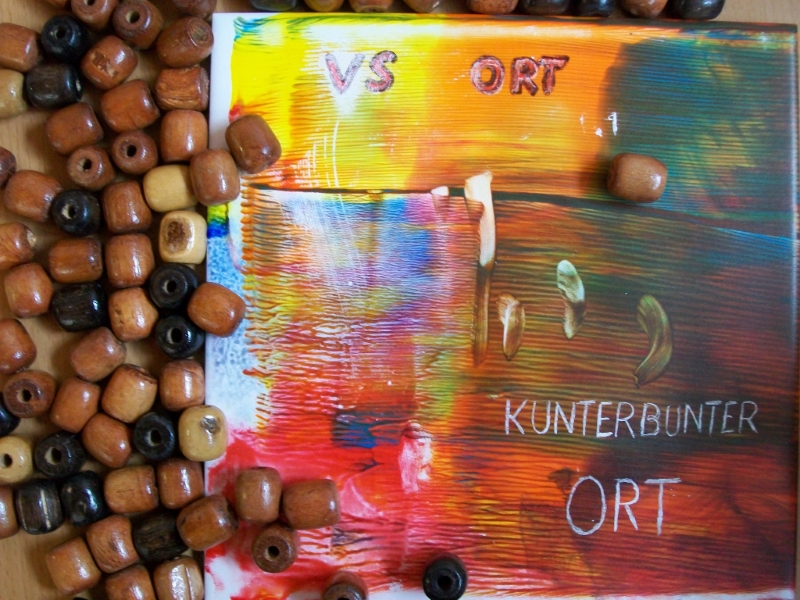 Schj. 2015/16SQA Entwicklungsplan Thema 1: SchuleingangsphaseKonkretisierung der Rahmenzielvorgabe Wir möchten uns auf einen stress- und angstfreien Übergang vom Kindergarten in die Volksschule an unserem Schulstandort konzentrieren. Rückblick und Ist-AnalyseAusgangssituation: Am Standort befinden sich Kindergarten, Volksschule und Gymnasium. Die meisten Kinder aus dem Kindergarten besuchen auch die Volksschule am Standort.Seit vielen Jahren gibt es eine gute Zusammenarbeit und Vernetzung von Kindergarten und Volksschule. Die Kiga-KK kennen das Gebäude der VS, die Klassen, die Lehrerinnen, …Schulbesuche, gemeinsame Lesestunden, und eine Hirtenspielaufführung sollen die Gemeinschaft fördern und stärken, Ängste abbauen und einen sanften Einstieg in die Schule ermöglichen.Bildungstage LL und Kiga-Pädagoginnen (jedes 2. Jahr) Umsetzungsplan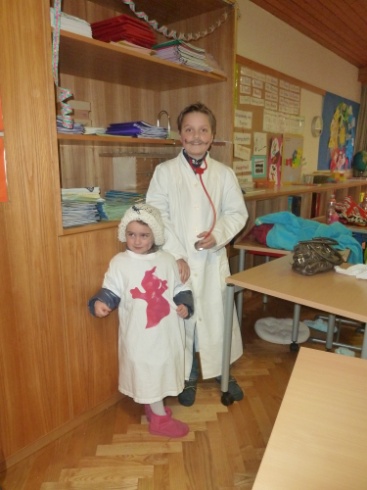 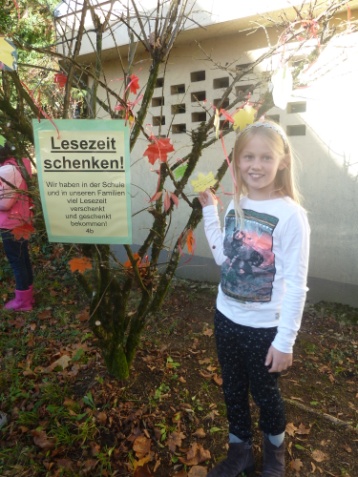 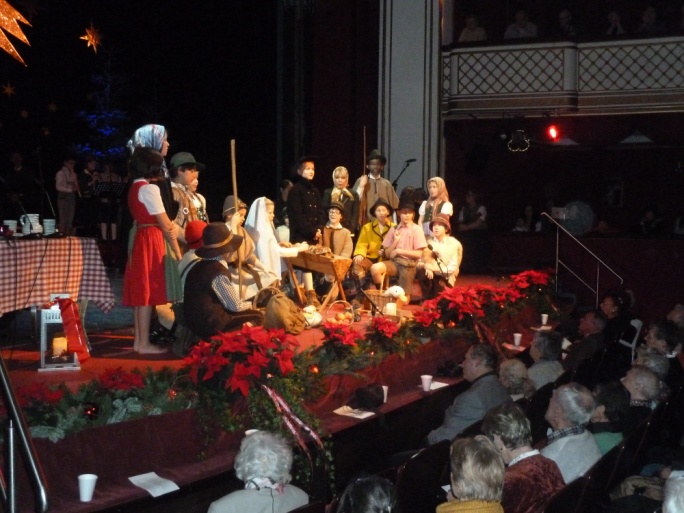 Thema 2: Übergänge zu weiterführenden SchulenKonkretisierung der RahmenzielvorgabeWir möchten unseren Schwerpunkt auf den Übergang zum Gymnasium am Standort legen, um dort einen „sanften“ Einstieg zu ermöglichen. Die Anzahl der Schüler, die am Standort bleiben, soll dadurch gehoben werden.Rückblick und Ist-Analyse 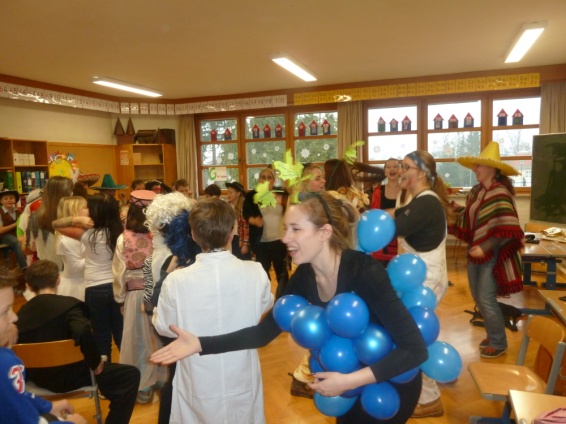 Gemeinsamer TrägerGemeinsame Strukturen im LL-Bereich VS/AHSGem. WeihnachtsfeierGem. BetriebsausflugGem. BildungstagDie VS-Kinder kennen bereits das Haus und seine RäumlichkeitenTurnsaal, Buffet, Bibliothek oder Festsaal im Gymnasium werden regelmäßig genutztGemeinsame Bildungsphilosophie vom Kindergarten bis zur Matura basierend auf den Werthaltungen der KreuzschwesternUmsetzungsplanSanfter Einstieg ins Gymnasium Seite 2 Alle Seiten Seite 2 von 2TeilzielMaßnahmeWann?Wer? Evaluation/IndikatorHerstellen von sozialen BeziehungenProjektarbeiten oder offene Lernphasen der Schulanfänger im KIGA mit den Schülern der 2. Klassen VS Mai/JuniAlle KIGA-KK und KK der 2. Klasse(n)StationenpassAbbau von ÄngstenFrühzeitiges Kennenlernen der LehrerMöglichkeit zum Schnuppern Standortfremde Kinder haben die Möglichkeit, die Schule kennen zu lernenDezemberbis JuniSchulanfänger+ VS-LLKleine Basteleien anfertigenOptimierung der Vernetzung von KIGA und VSBesprechungen der VS-LL und der KIGA-Päd.  Mit RückmeldegesprächenGemeinsame Turnstunden mit den KIGA-KK in der SchuleGemeinsamer Besuch von TheateraufführungenJährlichKIGA-Päd.+ VS-LLKIga + VSProtokolleFreude am Lesen erweckenLesetage im KindergartenLesepartnerschaftenLesetexte mit Bildern im Text können gemeinsam gelesen werdenMonatlichAlle KIGA-KK + 2. Klasse(n)Kl. GeschenkeGemeinsames FeiernGemeinsame Gestaltung der ErntedankmesseGemeinsames Feiern im FaschingGeschwisterkinder werden bei Feiern integriert OktoberFebruarSchulschlussKiga + VSAktionspass für Schulanfänger mit kleinen Einträgen z. B. Zeichnung, Pickerl, StempelVernetzung der Eltern v. KIGA + VSGemeinsame, übergreifende ElternvorträgeCa. 2x jährlichEltern, KIGA-Päd., VS-LLZu den Veranstaltungen wird gemeinsam eingeladenTeilzielMaßnahmeWann?Wer? Evaluation/IndikatorErfahrungsaustausch der LLGemeinsame Bildungsfahrt der VS-LL und der Gym-LL nach LinzJedes 2. JahrSchulvereinAbsprachen zwischen den Teams werden getroffen, Projektteams gebildetAustausch der LL über Lerninhalte und LernzieleThemen und Inhalte sind abgestimmtLernen lernen: Lerntypenanalyse, Begabungen finden und fördern; Volksschüler haben die Möglichkeit, dieses Angebot an drei Nachmittagen im Gymnasium bei Gym-Lehrern wahrzunehmen.Mind. viertel-jährlichNahtstellenteamMind. vierteljährlich finden Besprechungen der VS-Lehrer und der Gym-Lehrer mit Rückmeldegesprächen statt.Vorfreude und Begeisterung bei den KindernPeers (Schülerinnen und Schüler der Oberstufe, die den Kleinen beim Eingewöhnen helfen) und ihre Klassenvorstände treten schon im Frühling vor dem Schulwechsel mit den Volksschülern in KontaktFrühlingLL, Peers, VS-KinderDer Übertritt ins Gymnasium wird von den KK stressfrei erlebt. Dies wird durch Befragungen und Rückmeldungen der Eltern überprüft.KK sollen sich selbstbewusst und sicher am Bildungsstandort bewegen („heimisch werden“)Gemeinschaftstag mit Kennenlernaktivitäten KK der 4. Klassen dürfen tageweise im Gymnasium schnuppernInteressierte KK der 4. Klassen dürfen in einzelnen Stunden in der 1. Klasse Gym mitmachenFrühlingWinterWährend des ges. Schj.LL, SS,NahtstellenteamKinder bewegen sich sicher und selbstbewusst im vertrauten UmfeldGemeinsame Projekte sollen Neugier und Freude auf den neuen Lebensabschnitt weckenLeseprojekt: Gymnasiasten gestalten und betreuen Lese-, Rätsel- und Theaterstationen für die Volksschüler der 4. KlassenTag der Sprachen: Gymnasiasten führen die 4. Kl. VS in die Welt der Sprachen und verführen mit internationalen GaumenfreudenGegenseitiger Besuch bei Theateraufführungen, z. B. Hirtenspiel, Musical, … Gemeinsames Gestalten einer Lesenacht der 3. Kl. VS und der 3. Kl. GymHerbstHerbstWährend des ges.Schj.Juni4. Klassen, LL, SSLese- und Rätselheft vom Gymnasium gestaltetVS-KK erhalten Kärtchen mit Begrüßungen in 5 verschiedenen SprachenFeedback-Gespräch mit NotizenGemeinsame schultypenübergreifende VeranstaltungenStandortkonferenzFeste gemeinsam feiernGemeinsame Elternvorträge1x pro JahrLLLL, SSLL, ElternErgebnisprotokollSchulfest findet jährlich statt!